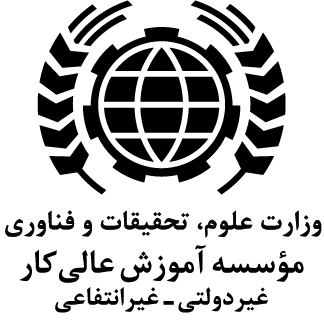 دروس ترمی دانشجویان رشته حسابداری از ورودیهای 1400گروه آموزشی کارشناسی ارشد حسابداری ورودی 1400ترم اولترم اولترم اولترم اولتوضیحاتنوع درستعداد واحددرستخصصی2تئوری حسابداری یکپایه2حسابرسی پیشرفتهاختیاری2متون تخصصی حسابداری به انگلیسیپایه2کاربرد آمار در پژوهشهای کمی وکیفی حسابداریاختیاری2قوانین مالیاتی ,بیمه, استراتژی کسب وکارجبرانی4حسابداری میانه یکترم دومترم دومترم دومترم دومنوضیحاتنوع درستعداد واحددرسپیشنیاز تئوری حسابداری1تخصصی2تئوری حسابداری دوپایه2حسابداری مدیریتتخصصی2تئوریها و مدیریت سرمایه گذاریپایه2حسابداری بخش عمومیپایه2کاربرد اقتصاد سنجی در پژوهشهای حسابداریپیشنیاز حسابداری میانه 1جبرانی4حسابداری میانه دوترم سومترم سومترم سومترم سومتوضیحاتنوع درستعداد واحددرستخصصی2مباث جاری در حسابدریاختیاری2بررسی موارد خاص در حسابداریاختیاری2وتطبیق آن با استانداردهای حسابداری IFRSاختیاری2حاکمیت شرکتی واخلاق حرفه ایترم چهارمترم چهارمترم چهارمترم چهارم6پایان نامه